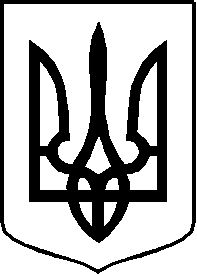 УКРАЇНАДОНЕЦЬКА ОБЛАСНА ДЕРЖАВНА АДМІНІСТРАЦІЯ ДЕПАРТАМЕНТ ОХОРОНИ ЗДОРОВ’Я НАКАЗ________________________	   м. Краматорськ 	             		№______Про подання установами і закладамиохорони здоров’я області статистичних звітів за 1 квартал 2019 року           З метою проведення аналізу діяльності закладів охорони здоров'я, отримання  результатів діяльності закладів охорони здоров'я Донецької області за 1 квартал        2019 року НАКАЗУЮ:1.     Затвердити:1.1. Графік подання державних та галузевих статистичних звітів по адміністративних територіях, окремих установах та закладах за 1 квартал 2019 року (додаток 1).1.2.	Склад комісії з прийому державних та галузевих статистичних звітів             за 1 квартал 2019 року (додаток 2).1.3.	Графік прийому звітних форм для оцінки результатів діяльності центрів, відділень, кабінетів профілактики та лікування хворих на ВІЛ\СНІД фахівцями Донецького обласного центру з профілактики та боротьби із СНІДом                         (далі - ДОЦ СНІД) та перелік форм звітності та електронних інструментів для оцінки результатів діяльності центрів, відділень, кабінетів профілактики та лікування хворих на ВІЛ\СНІД за березень та 1 квартал 2019 року (додатки 3 та 3.1).1.4.	Графік подання державної статистичної звітності за формою № 9-к (коротка) «Звіт про захворювання, які передаються переважно статевим шляхом, грибкові шкірні захворювання і коросту» (додаток 4).1.5.	Графік прийому звітних форм для оцінки результатів діяльності туберкульозних закладів (туберкульозних кабінетів) регіону за 1 квартал 2019 року та перелік звітних форм (або документів), які цими закладами надаються у рамках звітності за 1 квартал 2019 року (додатки 5 та 5.1).2. Директору департаменту Маріупольської міської ради, начальникам управлінь/відділів охорони здоров’я міських рад/райдержадміністрацій, головним лікарям центральних міських/районних лікарень, центрів первинної медико-санітарної допомоги (далі - ЦПМСД), пологових будинків, керівникам закладів охорони здоров᾽я обласного та державного підпорядкування:2.1. Забезпечити складання та своєчасне подання державних і галузевих статистичних звітів за 1 квартал 2019 року:2.1.1. До комунального закладу охорони здоров'я «Інформаційно-аналітичний центр  медичної  статистики»  (далі ‒ КЗОЗ ІАЦМС)   у  термін,  зазначений в додатку 1     2.до цього наказу, в електронному варіанті програми «Медстат» на адресу medstatdon@i.ua та на паперових носіях, не пізніше 10.04.2019 (м. Краматорськ,         вул. Дніпровська, буд. 17, кабінет 302) за формами:№	21-А-здоров «Про медичну допомогу роділлям (породіллям), новонародженим та дітям першого року життя» (розріз 14 – 1 квартал 2019 року).2.1.2. До комунальної лікувально-профілактичної установи «Міський шкірно-венерологічний диспансер м. Краматорська» для експерта департаменту охорони здоров’я Донецької облдержадміністрації за напрямком «дерматологія» Єрьоменка О.А. у термін, зазначений в додатку 4 до цього наказу, на електронну адресу kvd-kram@ukr.net та на паперових носіях (м. Краматорськ, вул. Катеринича, буд. 5) звіту за формою № 9-к (коротка) «Звіт про захворювання, які передаються переважно статевим шляхом, грибкові шкірні захворювання і коросту»;2.1.3. До ДОЦ СНІДу для оцінки результатів діяльності центрів, відділень, кабінетів профілактики та лікування хворих на ВІЛ\СНІД на паперових носіях за підписом керівника закладу та печаткою особисте подання відповідальними фахівцями за адресою: м. Слов’янськ, вул. Ярослава Мудрого, буд. 13 у терміни згідно                     з додатком 3:- № 1 «Звіт про осіб зі станами та хворобами, що зумовлені вірусом імунодефіциту людини (ВІЛ)» (квартальна);- № 2/1 «Звіт про осіб зі станами та хворобами, що зумовлені вірусом імунодефіциту людини (ВІЛ)» (місячна);- № 3 ВІЛ/СНІД «Звіт про проведення консультування у зв’язку з тестуванням на ВІЛ-інфекцію за 1 квартал 2019 року»;           - № 56 «Звіт про надання антиретровірусної терапії ВІЛ-інфікованим особам станом на 01.04.2019 року»;           - № 57 «Звіт про дорослих та дітей, які розпочали антиретровірусну терапію            у когорті та лікуються 6, 12, 24, 36… місяців» за квітень 2019 року;            - № 59 «Звіт про проведення медикаментозної постконтактної профілактики ВІЛ-інфекції за 1 квартал 2019 року»;	- № 58 «Звіт про кількість та результати досліджень з визначення антитіл до ВІЛ, здійснених за допомогою швидких тестів» за 1 квартал 2019 року;           - інформації щодо виконання заходів «Комплексного плану розширення доступу населення до профілактики ВІЛ-інфекції, діагностики, лікування, догляду та підтримки хворих на ВІЛ-інфекцію/СНІД в Україні у 2017-2018 роках» за березень та 1 квартал 2019 року до Донецького обласного центру з профілактики та боротьби із СНІДом  (далі - ДОЦ СНІД)    в електронному варіанті в терміни згідно з додатком 6 до наказу;		- № 3-ВІЛ/СНІД «Звіт про проведення консультування у зв’язку з тестуванням на ВІЛ-інфекцію» за 1 квартал поточного року на виконання наказу департаменту охорони здоров’я Донецької облдержадміністрації від 12.08.2016 № 493 «Про удосконалення діагностики ВІЛ-інфекції» надати у електронному варіанті на адресу donmio@ukr.net та на паперових носіях за підписом керівника закладу до 25.03.2019р;           - електронної бази даних хворих на ВІЛ/СНІД на електронних носіях             (USB-носіях)   з   дотриманням   захисту   інформації   відповідно   до   законів  України  «Про протидію поширенню хвороб, зумовлених вірусом імунодефіциту людини (ВІЛ), та правовий і соціальний захист людей, які живуть з ВІЛ» та «Про захист персональних даних» станом на 25.03.2019;           - копії  форм  первинної  облікової  документації з питань передачі ВІЛ від матері 3.до дитини, затверджених наказом Міністерства охорони здоров’я України                                   від 03.08.2012 № 612 «Про затвердження форм первинної облікової документації та звітності з питань моніторингу заходів профілактики передачі ВІЛ від матері  до дитини, інструкцій  щодо їх заповнення» (форми № 501-1/о; № 501-2/о, № 501-3(І)/о;   № 501-3(ІІ)/о; № 501-3(ІІІ)/о; № 501-4/о) за березень 2019 року;            - копії форм первинної облікової документації з питань  моніторингу  епідемічноїситуації з ВІЛ-інфекції, затверджених наказом Міністерства охорони здоров’я України             від 05.03.2013 № 180 «Про затвердження форм первинної облікової документації і звітності з питань моніторингу епідемічної ситуації з ВІЛ-інфекції та інструкцій щодо їх заповнення» (форми № 502-1/о; № 502-2/о) за березень 2019 року;           -	копії форм первинної облікової документації щодо проведення медикаментозної постконтактної профілактики ВІЛ-інфекції, затверджених наказом МОЗ України від 22.05.2013 № 410 «Про затвердження форм облікової документації та звітності стосовно реєстрації випадків контакту осіб з кров'ю чи біологічними матеріалами людини, забрудненими ними інструментарієм, обладнанням чи предметами, проведення постконтактної профілактики ВІЛ-інфекції та інструкцій щодо їх заповнення» (форми № 108-2/о; № 108-3/о) за 1 квартал 2019 року.2.1.4. До КЗОЗ «Обласний клінічний протитуберкульозний диспансер» для оцінки результатів діяльності та надання звітів по туберкульозу за адресою: 84333 Донецька обл., Краматорськ, вул. А. Куїнджі - 1 (ЛВ 3, 1-й поверх, відділ «МіО» кабінет 4), e-mail: stattubkram@ukr.net/kramtubstar@ukr.net (додаток 5).2.2. Подати наступну інформацію (на паперовому та електронному носіях з протоколами контролю), оброблену стандартним математичним забезпеченням «Медстат»:2.2.1. Показники діяльності регіону (форма FQU розріз 13 – 1 квартал  2019 року), по кожному закладу та зведені по території (додаток 6); 2.2.2. Показники діяльності центрів первинної медико-санітарної допомоги (далі – ЦПМСД), оброблені в програмі «Медстат» (форма FKC розріз 13 – 1 квартал 2019 року) по кожному центру та території в цілому та в електроному  вигляді в форматі google – таблиці за посиланням: https://docs.google.com/spreadsheets/d/1FYA5BBm04z8HRTECaDxG05ZpAkILKwkuGNQsiMe49EI/edit?usp=sharing та формою згідно з додатком 7 до наказу. 2.2.3. На   померлих   вагітних,   роділь   та   породіль   дані   згідно   з   таблицею   (додаток 8).2.3. Забезпечити подання:2.3.1. інформації щодо виконання вимог наказу МОЗ України від 02.11.2012      № 866  «Про   оцінку   оснащеності   лікувально-профілактичних   підрозділів   закладівохорони здоров'я, що надають первинну медичну (медико-санітарну) допомогу та моніторинг модернізації первинної медичної допомоги» (в форматі google – таблиці за посиланням: https://docs.google.com/spreadsheets/d/1o7nN3jv6ejRGH5KEBuKupUe3uuNFKBwTtmF5wx5HfzU/edit?usp=sharing та на паперовому носії згідно з додатком 10.2 до наказу відповідно до графіка (додаток 1); 2.3.2. матеріалів щодо виконання програми соціально-економічного         розвитку охорони здоров’я міст, районів, закладів охорони здоров’я                  обласного підпорядкування за 1 квартал 2019 року, за формою, зазначеною                     у додатку 9 в форматі google – таблиці за посиланням:  4.https://docs.google.com/spreadsheets/d/1An7k46UtbraNSubtYaEE2MF8-juFsdht7KhMkhfaskE/edit?usp=sharing  та на паперовому носії;2.3.3. Звіту щодо медичної допомоги учасникам АТО згідно з додатком 11                   в електронному вигляді (у форматі «EXCЕL») та на паперовому носії шляхом завантаження інформації на google – диск до папки «Щодо медичної допомоги    учасникам АТО», а також в форматі google – таблиці за посиланням:  https://docs.google.com/spreadsheets/d/1DWwbaHX182q8GvfKtmtAgtcl9jGcoKauBNIGphmHjLw/edit?usp=sharing;            2.3.4. Звіту щодо своєчасної медичної допомоги тимчасово переміщеним особам згідно з додатком 12 в електронному  вигляді (у форматі  «EXCЕL»)  та  на  паперовому носії  шляхом  завантаження  інформації  на google – диск до папки  «Щодо  своєчасної  медичної  допомоги   тимчасово  переміщеним   особам»,   а  також   в   форматі   google – таблиці  за посиланням:  https://docs.google.com/spreadsheets/d/1IG2403YZEdkxyG5Nb2WUgDiPoIM-2bGAvInxaZr6EXA/edit?usp=sharing; 2.3.5. Моніторингу надання медичної допомоги населенню, зокрема внутришньопереміщеним особам, закладами охорони здоров’я Донецької області                в форматі google – таблиці за посиланням:https://docs.google.com/spreadsheets/d/1Q5-F6BZw9OmZL0oygcaLGWtnwa2XpaXvrgPu7N2lU9I/edit?usp=sharing;2.3.6. інформації щодо змін в мережі, в т.ч. в ЦПМСД (надати копію документів, на підставі яких проведені зміни).Надання звітів здійснюється шляхом завантаження інформації на google – диск до папки «Мережа»;2.3.7. кількості амбулаторій, які входять до складу ЦПМСД, у т.ч. відкритих за звітний період поточного року, амбулаторій загальної практики/сімейної медицини    (по кожному центру) та не укомплектовані жодним лікарем амбулаторії ЦПМСД.Надання звітів здійснюється шляхом завантаження інформації на google – диск до папки «Кількість амбулаторій, які входять до складу ЦПМСД»;2.3.8. кількості фельдшерсько-акушерських пунктів та фельдшерських пунктів, які входять до складу ЦПМСД (по кожному центру), з них не укомплектованих медичними працівниками.Надання звітів здійснюється шляхом завантаження інформації на google – диск до папки «Кількість фельдшерсько-акушерських пунктів та фельдшерських пунктів»;2.3.9. Інформації щодо виконання наказу МОЗ України від 31.05.2002 № 197 «Про рейтингову оцінку стану здоров'я населення, діяльності та ресурсного  забезпечення закладів  охорони  здоров'я»  за  1 квартал 2019 року  (згідно з додатком 13 до  наказу)  та  додаткової інформації на вимогу листа Міністерства з питань тимчасово окупованих територій та внутрішньо переміщених осіб України від 29.08.2017 № 22/5.2-3740-17 щодо кількості дітей, народжених жінками з числа внутрішньо переміщених осіб; 2.3.10. Надання зведеного по території звіту щодо виконання вимог Постанови КМУ України від 22.03.01 № 270 «Про затвердження Порядку розслідування та обліку           нещасних випадків невиробничого характеру» та Розпорядження КМУ                               від 08.11.07 № 980-р  «Про затвердження плану першочергових заходів                                 з профілактики травматизму невиробничого характеру» за посиланням: 5.https://docs.google.com/spreadsheets/d/1Vsyk7iFly_ilSdRUW1v0l8pot_LBu1UL2NAO-ZUm7ig/edit?usp=sharing  та формою згідно з додатком 14 до наказу;           2.3.11. інформації за програмами «Інфаркти», «Інсульти»                                       (за встановленням/налагодженням програмних додатків «Інфаркти», «Інсульти» звертатись до фахівців «Інформаційно-аналітичного центру медичної статистики» Козлова  Сергія  Володимировича  –  0999440984  та  Гудино  Олексія  Васильовича  –0955466023).           Надання звітів здійснюється шляхом завантаження інформації на google – диск до папки «Інфаркти та Інсульти». 3. Головному лікарю Донецького обласного центру з профілактики та боротьби             із СНІДом  Масловій Л.В.  забезпечити подання до ДУ «Центр громадського здоров’я МОЗ України» у термін 05-15 квітня 2019 року звітів за формами:- № 1 «Звіт про осіб зі станами та хворобами, що зумовлені вірусом імунодефіциту людини (ВІЛ)» (квартальний) (електронний варіант –                               на адресу epidaids@ukraids.gov.ua – до 15.04.19);- № 2/1 «Звіт про осіб зі станами та хворобами, що зумовлені вірусом імунодефіциту людини (ВІЛ)» (місячна) (електронний варіант – на адресу  epidaids@ukraids.gov.ua – до 05.04.19);- № 3 ВІЛ/СНІД «Звіт про проведення консультування у зв’язку з тестуванням на ВІЛ-інфекцію за 1 квартал 2019 року»  (електронний варіант – на адресу  info@phc.org.ua – до 10.04.19);- № 56 «Звіт про надання антиретровірусної терапії ВІЛ-інфікованим особам станом на 01.04.2019 року» (електронний варіант – на адресу  info@phc.org.ua – до 05.04.19);- № 57 «Звіт про дорослих та дітей, які розпочали антиретровірусну терапію у когорті та лікуються 6, 12, 24, 36… місяців» за березень 2019 року (електронний варіант – на адресу info@phc.org.ua – до 05.04.19);- № 58 «Звіт про кількість та результати досліджень з визначення антитіл до ВІЛ, здійснених за допомогою швидких тестів» за 1 квартал 2019 року (електронний варіант – на адресу info@phc.org.ua – до 05.04.19);- № 59 «Звіт про проведення медикаментозної постконтактної профілактики ВІЛ-інфекції за 1 квартал 2019 року» (електронний варіант – на адресу info@phc.org.ua –  до 15.04.19);- електронний інструмент по звітності EL- ПЕПФАР станом на 01.04.2019 року (електронний варіант – на адресу: o.martsynovska@phc.org.ua – до 05.04.2019);- додатки 1-10 до «Комплексного плану розширення доступу населення до профілактики ВІЛ-інфекції, діагностики, лікування, догляду та підтримки хворих на ВІЛ-інфекцію/СНІД в Україні у 2017-2018 роках» (електронний варіант – на адресу: info@phc.org.ua – до 15.04.2019).4. Експерту департаменту охорони здоров’я Донецької облдержадміністрації за напрямком «дерматологія» Єрьоменку А.О. надати до КЗОЗ «ІАЦМС» в термін до 09.04.2019 узагальнену ф 9-к «Звіт про захворювання, які передаються переважно статевим шляхом, грибкові шкірні захворювання і коросту» по Донецькій області.5. Експерту департаменту охорони здоров’я Донецької облдержадміністрації за напрямком «Фтизіатрія» Клименко Н.М. надати:- до ДЗ «Центр медичної  статистики  України»  в  строк до  15.04.2019:  узагальнену ф 33-к «Звіт про хворих на туберкульоз» по Донецькій області;6.- до ДУ «Центр громадського здоров’я МОЗ України» в строк до 20.04.2019 : - ф 4 «Звіт про загальну кількість випадків туберкульозу І, II та III категорій хворих (за даними бактеріоскопії і/або культурального дослідження) ТБ 07»;- ф 4-2 «Звіт про кількість випадків хіміорезистентного туберкульозу, підтверджених та/або за якими розпочато лікування за категоріями 4.1- 4.3 протягом звітного кварталу (ТБ 07-МР ТБ);- ф 8-3 «Звіт про результати дослідження стійкості мікобактерій туберкульозу до антимікобактеріальних препаратів у хворих на туберкульоз легень, які були зареєстровані 12-15 місяців тому, ТБ 11»;- ф 8-4  «Звіт  про   попередню  оцінку  результатів  лікування  підтверджених випадків МР ТБ в кінці інтенсивної фази лікування, зареєстрованих 9 (12) місяців тому та підтверджених випадків РР ТБ, зареєстрованих 12(15) місяців тому, ТБ 10-МР ТБ»; - ф 8-6 «Звіт про остаточні результати лікування підтверджених випадків МР ТБ та інших випадків ХР ТБ, за якими розпочато лікування 20 (24) місяців тому, та підтверджених випадків РР ТБ, за якими розпочато лікування 32 (36) місяців тому;- до Донецького обласного центру з профілактики та боротьби із СНІДом в термін до 05.04.2019 ф 3 «Звіт про проведення консультування у зв’язку з тестуванням           на ВІЛ – інфекцію» (квартальна).6. Начальнику КЗОЗ «ІАЦМС» Гудино Ю.В.:6.1.  У разі потреби викликати осіб, відповідальних за надання інформації, до КЗОЗ «ІАЦМС» за адресою: м. Краматорськ, вул. Дніпровська, буд. 17 кім. 302.6.2. Здійснити прийняття державних та галузевих статистичних звітів                  за 1 квартал 2019 року до 10 квітня 2019 року.7. Контроль за виконанням цього наказу покласти на заступника директора департаменту охорони здоров’я облдержадміністрації Колесника В.В.Директор департаменту охорониздоров’я облдержадміністрації 						              Ю.Г. Узун7.Підготовлено: КЗОЗ "Інформаційно-аналітичний центр медичної статистики"Начальник Центру                                                                                   Ю.В. ГудиноПогоджено:Заступник директора департаменту охорони здоров᾿я облдержадміністрації                                                В.В. КолесникЗаступник директора департаменту- начальник управління організаціїта розвитку медичної допомоги населеннюдепартаменту охорони здоров᾿яоблдержадміністрації                                                                                 Н.Г. Філіппова		Заступник начальника управління – начальник відділу стратегічного розвитку охорони здоров'я та забезпечення лікарськими засобами управління організації та розвитку медичної допомоги населенню департаменту охорони здоров'я облдержадміністрації                                                  О.В. ПеденкоНачальник відділу навчальних закладів, післядипломної освіти, мобілізаційної роботи, ресурсного та правового забезпеченнядепартаменту охорони здоров'я					             облдержадміністрації                                                                                А.Г. СтельмашонокГоловний спеціаліст відділу лікувально-профілактичної допомогидорослому населенню управління організаціїта розвитку медичної допомоги населеннюдепартаменту охорони здоров᾽я облдержадміністрації                         С.А. Воробйов  Головний спеціаліст-юрисконсульт відділу навчальних закладів, післядипломної освіти, мобілізаційної роботи, ресурсного та правового забезпечення департаменту охорони здоров’я облдержадміністраці                                                                                 Р.С. Волков                                                                                                                                                               Додаток 1 									ЗАТВЕРДЖЕНО									Наказ департаменту									охорони здоров’я 									облдержадміністрації									від  _______ 2019 року № ____ Графік подання державних та галузевих статистичних звітів по адміністративних територіях, окремих установах та закладах за 1 квартал 2019 рокуЗаступник директора департаменту охорони здоров’я облдержадміністрації                                                      В.В. Колесник									Додаток 2 									ЗАТВЕРДЖЕНО									Наказ департаменту									охорони здоров’я 									облдержадміністрації									від  _______ 2019 року № ____ СКЛАД   К О М І С І Їз прийому державних та галузевих статистичних звітівза 1 квартал 2019 рокуЗаступник директора департаменту охорони здоров’я облдержадміністрації                                                      В.В. Колесник                                                                                                                                                                                                                                    Додаток 3 									ЗАТВЕРДЖЕНО									Наказ департаменту									охорони здоров’я 									облдержадміністрації									від  _______ 2019 року № ____ Графікприйому звітних форм для оцінки результатів діяльності центрів, відділень, кабінетів профілактики та лікування хворих на ВІЛ\СНІД фахівцями Донецького обласного центру з профілактики та боротьби із СНІДомЗаступник директора департаменту охорони здоров’я облдержадміністрації                                                      В.В. КолесникДодаток 3.1 									ЗАТВЕРДЖЕНО									Наказ департаменту									охорони здоров’я 									облдержадміністрації									від  _______ 2019 року № ____ Перелік форм звітності  та електронних інструментів для оцінки результатів діяльності центрів, відділень, кабінетів профілактики та лікування ВІЛ\СНІД хворих за березень та І квартал 2019 рокуЗаступник директора департаменту охорони здоров’я облдержадміністрації                                                      В.В. КолесникДодаток 4 									ЗАТВЕРДЖЕНО									Наказ департаменту									охорони здоров’я 									облдержадміністрації									від  _______ 2019 року № ____ Графік  подання  державної  статистичної  звітності за формами № 9-к (коротка) «Звіт про захворювання, які передаються переважно статевим шляхом, грибкові шкірні захворювання і коросту» за 1 квартал 2019 рокаЗаступник директора департаменту охорони здоров’я облдержадміністрації                                                      В.В. Колесник                                                                                                           Додаток 5									ЗАТВЕРДЖЕНО									наказ департаменту									охорони здоров’я 									облдержадміністрації									від _____2019 № Г Р А Ф І Кприйому звітних форм для оцінки результатів діяльності туберкульозних закладів (туберкульозних кабінетів) регіону за 1 квартал 2019 рокуза формами № 8, 33-короткаНа КЗОЗ «Обласний протитуберкульозний диспансер» покладається відповідальність за організаційно-методичне керівництво підготовки річних звітів та їх попередній прийом із наступних регіонів: Міста: Авдіївка, Бахмут, Вугледар, Торецьк, Мирноград, Добропілля, Дружківка, Костянтинівка, Краматорськ, Лиман, Покровськ, Маріуполь, Новогродівка, Селідове, Слов’янськ;Райони: Бахмутський, В-Новосілківський, Волновахський, Нікольський, Добропільський, Костянтинівський, Покровський, Мар’їнський, Олександрівський, Слов’янський та Ясинуватський.Достовірність заповнення ф.33-кор., ТБ-07, ТБ-10, ТБ-11, ТБ-08 та ТБ 07-МРТБ, ТБ 08-МРТБ (ХРТБ), ТБ 10-МРТБ (ХРТБ) покладається на керівників туберкульозних закладів (туберкульозних кабінетів).Просимо забезпечити суворе дотримання графіку надання річних звітів відповідно до переліку регламентованого пакету документів (додатки 3.1), а також їх достовірність на паперовому носії.Заступник директорадепартаменту охорони здоров’яоблдержадміністрації						              В.В. Колесник                                                                                                                    Додаток 5.1									ЗАТВЕРДЖЕНО									наказ департаменту									охорони здоров’я 									облдержадміністрації									від _____2019 № Перелік звітних форм (або документів), які надаються в КЗОЗ «Обласний протитуберкульозний диспансер» з туберкульозних закладів (туберкульозних   кабінетів) за 1 квартал 2019 рік Заступник директорадепартаменту охорони здоров’яоблдержадміністрації						В.В. Колесник№ п/пНайменування міст та районівДата Авдіївка10.04.19 Бахмут10.04.19 Вугледар10.04.19 Добропілля10.04.19 Дружківка10.04.19 Костянтинівка10.04.19 Краматорськ10.04.19 Лиман10.04.19 Маріуполь10.04.19 Мирноград10.04.19 Новогродівка10.04.19 Покровськ10.04.19 Селидове10.04.19 Слов'янськ10.04.19 Торецьк10.04.19 Бахмутський район10.04.19 Соледарська громада10.04.19 В-Новоселківський район10.04.19 Волноваський район10.04.19 Добропільський район10.04.19 Костянтинівський район10.04.19 Мар'їнський район10.04.19 Мангушський район10.04.19 Нікольський район10.04.19 Олександрівський район10.04.19 Покровський район10.04.19 Слов'янський район10.04.19 Ясинуватський район10.04.19Обласні ЗОЗ 10.04.19Гудино Юлія Василівнаначальник КЗОЗ «Інформаційно-аналітичний центр       медичної статистики», голова комісіїГорбаш Олена Миколаївна      -    заступник начальника КЗОЗ «Інформаційно-      аналітичний центр медичної статистики»ГудиноОлексій Васильовичекономіст-аналітик відділу економічної статистики КЗОЗ «Інформаційно-аналітичний центр медичної статистики»ЄрьоменкоАндрій Олексійовичексперт департаменту охорони здоров’я Донецької облдержадміністрації за напрямком «дерматологія», головний лікар КЗОЗ «Обласний клінічний шкірно-венерологічний диспансер м. Краматорська»КлименкоНаталія Миколаївнаексперт департаменту охорони здоров’я Донецької облдержадміністрації за напрямком «Фтизіатрія», заступник головного лікаря КЗОЗ «Обласний клінічний протитуберкульозний диспансер м. Краматорська»Козлов Сергій Володимировичінженер-програміст КЗОЗ «Інформаційно-           аналітичний центр медичної статистики»МасловаЛюдмила Валентинівнаголовний лікар Донецького обласного центру з профілактики та боротьби із СНІДомПолянськаЛюдмила Олександрівна      -    заступник начальника КЗОЗ «Інформаційно-           аналітичний центр медичної статистики»»СавенокІрина Миколаївнаекономіст-аналітик відділу економічної статистики КЗОЗ «Інформаційно-аналітичний центр медичної статистики»ДатаНазва регіону25.03.2019Олександрівський районВеликоновосілківський районСлов’янський район26.03.2019м. Лиман м. Авдіївка м. Вугледар27.03.2019м. Краматорськм. Новогродівкам. Селидове 28.03.2019м. Мирноградм. Добропілля Добропільський районМар’їнський район29.03.2019м. Волновахам. Покровськ Покровський районм. Торецьк01.04.2019м. Бахмут Бахмутський районм. Дружківкам. Костянтинівка02.04.2019м. Маріупольм. Слов’янськМангушський районНікольський район№ з/пЗвітна формаТермін наданняЕлектронна адресаВідповідальний фахівець ДОЦ СНІД1.Форма № 1 «Звіт про осіб зі станами та хворобами, що зумовлені вірусом імунодефіциту людини (ВІЛ)» (квартальна)До 25.03.19donepid@ukr.netКузнецова І.О.05063455772.Форма № 2/1 «Звіт про осіб зі станами та хворобами, що зумовлені вірусом імунодефіциту людини (ВІЛ)» (місячна)До 25.03.19donepid@ukr.net Кузнецова І.О.05063455773.Форма № 3 «Звіт про проведення консультування у зв’язку з тестуванням на ВІЛ - інфекцію» (квартальна)До 25.03.19donmio@ukr.netКапєліна Ж.О.06676047064.Форма № 56 – «Кількість ВІЛ інфікованих та хворих на СНІД, які отримують АРТ» (місячна)До 01.04.19annamovchan777@ukr.net Овєчкіна М.І.0661580122Мовчан Г.В.05086358565.Форма № 57 «Звіт про дорослих та дітей, які розпочали АРТ у когорті та лікуються 6, 12, 24, 36, 48, 60 місяців» (місячна)До 01.04.19annamovchan777@ukr.net Овєчкіна М.І.0661580122Мовчан Г.В.05086358566.Форма № 58 «Звіт про кількість та результати досліджень з визначення антитіл до ВІЛ, здійснених за допомогою швидких тестів» (квартальна) узагальнена по місту/району;До 25.03.19donepid@ukr.net slavspid_lab@ukr.netКузнецова І.О.0506345577Ош І.В.05050485177.Форма № 59 «Звіт про проведення медикаментозної пост контактної профілактики ВІЛ - інфекції» (квартальна).До 25.03.19donepid@ukr.net Кузнецова І.О.05063455778.Електронний інструмент звітності PEPFARДо 01.04.19annamovchan777@ukr.net Овєчкіна М.І.0661580122Мовчан Г.В.05086358569. Інформації щодо виконання «Комплексного плану розширення доступу населення до профілактики ВІЛ-інфекції, діагностики, лікування, догляду та підтримки хворих на ВІЛ-інфекцію/СНІД в Донецькій області у 2017-2018 роках»:9.1- додаток № 2 до «Комплексного плану розширення доступу населення до профілактики ВІЛ-інфекції, діагностики, лікування, догляду та підтримки хворих на ВІЛ-інфекцію/СНІД в Донецькій області у 2017-2018 роках» «Інформація про кількість ВІЛ – інфікованих дітей та дітей, які страждають на хворобу, зумовлену ВІЛ, яким виплачено державну допомогу у відповідності до постанови КМУ від 12.09.2012р. № 852»;До 25.03.19donepid@ukr.netКузнецова І.О.0506345577Перелома А.В.09562662899.2- додаток № 3 до «Комплексного плану розширення доступу населення до профілактики ВІЛ-інфекції, діагностики, лікування, догляду та підтримки хворих на ВІЛ-інфекцію/СНІД в Донецькій області у 2017-2018 роках» «Інформація про проведення профілактики та лікування опортуністичних інфекцій та побічної дії у АРВП у ВІЛ – інфікованих пацієнтів (квартальний);До 25.03.19donepid@ukr.netОвєчкіна М.І.06615801229.3- додаток №  4 до «Комплексного плану розширення доступу населення до профілактики ВІЛ-інфекції, діагностики, лікування, догляду та підтримки хворих на ВІЛ-інфекцію/СНІД в Донецькій області у 2017-2018 роках» «Інформація про отримання, використання та залишки лікарських засобів, закуплених на кошти Глобального фонду для боротьби                зі СНІД, туберкульозом та малярією,                      для профілактики та лікування опортуністичних інфекцій у ВІЛ-інфікованих пацієнтів»;До 25.03.19aidsbuh@ukr.netПерелома А.В.09562662899.4- додаток № 6 до «Комплексного плану розширення доступу населення до профілактики ВІЛ-інфекції, діагностики, лікування, догляду та підтримки хворих на ВІЛ-інфекцію/СНІД в Донецькій області у 2017-2018 роках» «Інформація про отримання, використання та запас АРВ-препаратів, отриманих за рахунок коштів Державного бюджету України»;До 01.04.19annamovchan777@ukr.netМовчан Г.В.05086358569.5- додаток № 7 до «Комплексного плану розширення доступу населення до профілактики ВІЛ-інфекції, діагностики, лікування, догляду та підтримки хворих на ВІЛ-інфекцію/СНІД в Донецькій області у 2017-2018 роках» «Інформація про отримання, використання та запас АРВ-препаратів, закуплених за кошти Глобального фонду для боротьби зі СНІД, туберкульозом та малярією (10 раунд)»;- додаток № 7 «Інформація про отримання, використання та запас АРВ-препаратів, закуплених за кошти PEPFAR»;- окремий додатковий додаток № 7 «Інформація про отримання, використання та запас АРВ-препаратів, закуплених за кошти Глобального фонду для пацієнтів, що отримують терапію за кошти Державного Бюджету»;До 01.04.19До 01.04.19До 01.04.19annamovchan777@ukr.netannamovchan777@ukr.netannamovchan777@ukr.netМовчан Г.В.0508635856Мовчан Г.В.0508635856Мовчан Г.В.05086358569.6- додаток № 8 до «Комплексного плану розширення доступу населення до профілактики ВІЛ-інфекції, діагностики, лікування, догляду та підтримки хворих на ВІЛ-інфекцію/СНІД в Донецькій області у 2017-2018 роках» «Інформація щодо кількості дітей, які отримують АРТ, та дорослих, які отримують рідкі форми АРВ - препаратів» (квартальний);До 25.03.19donepid@ukr.netОвєчкіна М.І.0661580122Капєліна Ж.О.06676047069.7- додаток № 9 до «Комплексного плану розширення доступу населення до профілактики ВІЛ-інфекції, діагностики, лікування, догляду та підтримки хворих на ВІЛ-інфекцію/СНІД в Донецькій області у 2017-2018 роках» «Звіт про проведення лабораторних досліджень» (за виключенням таблиць № 3, 5) для лабораторій центрів СНІДу м. Маріуполь та м. Слов’янськ, КМУ «Станція переливання крові м. Краматорська та КЛПУ «Станція переливання крові            м. Маріуполя» (квартальний);До 25.03.19slavspid_lab@ukr.netОш І.В.05050485179.8- додаток № 10 до «Комплексного плану розширення доступу населення до профілактики ВІЛ-інфекції, діагностики, лікування, догляду та підтримки хворих на ВІЛ-інфекцію/СНІД в Донецькій області у 2017-2018 роках» «Інформація про отримання, використання та запас тест-систем, реактивів, реагентів, виробів медичного призначення, тощо отриманих за рахунок ГФ, ДБ, PEPFAR» для лабораторій центрів СНІДу м. Маріуполь та м. Слов’янськ, КМУ «Станція переливання крові м. Краматорська та КЛПУ «Станція переливання крові            м. Маріуполя».До 25.03.19aidsbuh@ukr.netПерелома А.В.095626628910.Інформацію до листа ДЗ «Український центр контролю за соціально небезпечними хворобами МОЗ України   від 28.12.2015р. № 2649:10.1- додаток № 2 до листа ДЗ «Український центр контролю за соціально небезпечними хворобами МОЗ України» від 28.12.2015р. № 2649 «Інформація про облік ВІЛ-інфікованих осіб з АР Крим, Донецької та Луганської областей (непідконтрольній Уряд України території) у закладах служби СНІДу Донецької області (на підставі наявності форм        502-1/о, 502-2/о)»;До 25.03.19donepid@ukr.netКузнецова І.О.0506345577 10.2- додаток № 3 до листа ДЗ «Український центр контролю за соціально небезпечними хворобами МОЗ України» від 28.12.2015р. № 2649 «Стани та хвороби, що зумовлені вірусом імунодефіциту людини (ВІЛ) у ВІЛ-інфікованих громадян України, (адаптовано до переглянутої клінічної класифікації стадії ВІЛ-інфекції у дорослих та дітей, ВООЗ, 2007р)».До 25.03.19donepid@ukr.netОвєчкіна М.І.0661580122Кузнецова І.О.0506345577ДатаТериторія, закладиТериторія, заклади03.04.2019Міста:Авдіївка, Вугледар, Новогродiвка, Краматорськ,  Селидове, Мирноград, Торецьк 03.04.2019Райони:Ясинуватський, Мар’їнський, В-Новосілківський04.04.2019Міста:Слов’янськ, Дружківка, Лиман, Маріуполь, Бахмут04.04.2019Райони:Нікольській, Слов’янський, Мангушський, Волноваський, БахмутськийСоледарська громада05.04.2019Міста:Добропілля,  Покровськ, Костянтинiвка, Олександрівський,05.04.2019Райони:Добропільський, Покровський, КостянтинівськийДата складання звітівРегіони:Регіони:27.03.2019Міста:Вугледар, Мирноград27.03.2019Райони:Олександрівський28.03.2019Міста:Авдіївка28.03.2019Райони:Слов’янський, Ясинуватський29.03.2019Міста:Лиман, Слов’янськ, Торецьк29.03.2019Райони:01.04.2019Міста:Добропілля01.04.2019Райони:Добропільський02.04.2019Міста:Новогродівка, Покровськ02.04.2019Райони:Покровський03.04.2019Міста:Бахмут, Дружківка03.04.2019Райони:Бахмутський04.04.2019Міста:Маріуполь04.04.2019Райони:В-Новосілківський05.04.2019Міста:05.04.2019Райони:Волновахський08.04.2019Міста:08.04.2019Райони:Нікольський, Мангушський, Мар’їнський09.04.2019Міста:Костянтинівка, Селідове09.04.2019Райони:Костянтинівський10.04.2019Міста:Краматорськ10.04.2019УВПБахмут, МаріупольВигляд звітностіТермін надання*приміткиф.33-коротка «Звіт про хворих на ТБ» за 1кв.2019 р.Додаток 3.1Кількість випадків (ВДТБ та РТБ) повинно дорівнюватись зареєстрованим хворим по Реєстру (окрім невідомих диспансеру). Дані про наявність бактеріовиділювачів, хворих з деструкцією, ко-інфекцією також повинні відповідати Реєстру.Додатково до ф.33-коротка надати список зареєстрованих у поточному році випадки РТБ (вказати форму ТБ, у т.ч. МБТ (+/-)/Дестр (+/-) та з якої категорії були переведені: раніше зняті чи кат.5.1.ф.3 – ВІЛ/СНІД «Звіт про проведення консультування у зв’язку з тестуванням на ВІЛ-інфекцію» за 1 кв. 2019 р. До 05.04.2019р. ф. 4 (ТБ 07)4 кв. 2018 р.Додаток 3.1Наявність журналу ТБ 03 – обов’язково!!!ф. 8-2 (ТБ 10) 4кв.2018р.Додаток 3.1Наявність журналу ТБ 03 – обов’язково!!!ф. 8-3 (ТБ 11) 4 кв. 2018 р.Додаток 3.1Наявність журналу ТБ 03 – обов’язково!!!ТБ 07-А 1кв. 2019 р.Додаток 3.1Наявність журналу ТБ 03 – обов’язково!!!М(+) в ЗЛМ повинно співпадати з даними реєстру.ф.8-1 (ТБ 08) 1 кв. 2018 р.Додаток 3.1Наявність журналу ТБ 03 – обов’язково!!!Та ТБ 01 (за.2017р.)ф. 4-2 (ТБ 07-МРТБ) 4 кв. 2018 р.Додаток 3.1Наявність журналу ТБ 03 (МРТБ) з внесеними даними – обов’язково!!!ф. 8-4 (ТБ 10-МРТБ) 1 кв. 2018 р.Додаток 3.1Наявність журналу ТБ 03 (МРТБ) з внесеними даними – обов’язково!!!ф. 8-6 (ТБ 08-МРТБ) 4 кв. 2016 р.Додаток 3.1Наявність журналу ТБ 03 (МРТБ) з внесеними даними – обов’язково!!!ф. 8-6 (ТБ 08-МРТБ) ГФ – 4 кв. 2016 р.Додаток 3.1Наявність журналу ТБ 03 (МРТБ) з внесеними даними – обов’язково!!!ф. 8-6 (ТБ 08-ХРТБ) 4 кв. 2016 р.Додаток 3.1Наявність журналу ТБ 03 (МРТБ) з внесеними даними – обов’язково!!!ф. 8-6 (ТБ 08-ХРТБ) ГФ – 4 кв. 2016 р.Додаток 3.1Наявність журналу ТБ 03 (МРТБ) з внесеними даними – обов’язково!!!ф. 8-6 (ТБ 08-РРТБ) 4 кв. 2016 р.Додаток 3.1Наявність журналу ТБ 03 (МРТБ) з внесеними даними – обов’язково!!!ф. 8-6 (ТБ 08-РРТБ) ГФ – 4 кв. 2016 р.Додаток 3.1Наявність журналу ТБ 03 (МРТБ) з внесеними даними – обов’язково!!!Індикаторний моніторинг виконання обласної ТБ-Програми за 1 квартал  2019р.Додаток 3.1(або до 05.04.2019 р.)Форму змінено!!!!!Звітна форма по ТБ/ВІЛ за 1 квартал  2019 року  (наказ 910) та список померлих хворих ТБ/ВІЛ у поточному роціДодаток 3.1Дані туб. кабінетів/ диспансерів (випадки ТБ/ВІЛ та померлі у пот. році (причина смерті)), які необхідно перевірити ще раз з кабінетом служби ВІЛ/СНІДу . Форма повинна відповідати статистичній ф.33-кор табл. 1200 п.1; та даним з програми «Реєстр хворих на ТБ»;Звітна форма та список померлих хворих ТБ/ВІЛ у поточному році надається в двох примірниках.Звіт про прибулих з місць позбавлення волі за 1 квартал 2019 р.Додаток 3.1Робота стаціонарного відділення До 3.04.2019 р.Звіт про профілактичний огляд населення за 1 квартал 2019 р.До 5.04.2019 р. Кількість виявлених осіб повинно співпадати з ф.33-кор.(ВДТБ та РТБ) окрім дітей віком 0-14 років та  випадки поза легеневого ТБ, окрім ПЛ ТБ ОД.Списки померлих у 1 квартал 2019 р. від:- туберкульозу;- СНІДу;- н/диспансеру.Додаток 3.1Текстовий звіт по дитинству (діти та підлітки)До 10.04.2019 р.Надати сканований варіант звіту (підпис, печатка) на електрону адресу: aptd@ukr.net (для Молчанової О.О.)Текстовий та цифровий аналіз за 1 квартал 2019г.:- причин пропуску бак. скопії в ЗЛМ в 1 кварталі 2019г;- причин «невдач» лікування (увійшли до звітної ф. ТБ-08 за 1 кварталі 2018р.;- причин рецидивів, що були зареєстровані в ф.33-коротка за 1 квартал 2019г. з точки зору дотримання стандартів попереднього лікування, його контрольованості, обґрунтованості переводу 5.1. і т. п.; - причин смерті хворих ВДТБ (які ввійшли у звітну ф. ТБ-08 за 1 квартал 2018р.);Додаток 3.1